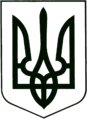 УКРАЇНА
МОГИЛІВ-ПОДІЛЬСЬКА МІСЬКА РАДА
ВІННИЦЬКОЇ ОБЛАСТІВИКОНАВЧИЙ КОМІТЕТ                                                           РІШЕННЯ №106Від 30.03.2023р.                                              м. Могилів-ПодільськийПро розгляд комерційних пропозицій та обрання виконавця будівельних робіт по об’єкту: «Капітальний ремонт дорожнього покриття на території міського кладовища (від центральних воріт до ПК0+200) в с. Сонячне м. Могилева-Подільського, Вінницької області. Коригування»          Керуючись ст. 30 Закону України «Про місцеве самоврядування в  Україні», відповідно до постанови Кабінету Міністрів України від 12.10.2022 року №1178 «Про затвердження особливостей здійснення публічних закупівель товарів, робіт і послуг для замовників, передбачених Законом України «Про публічні закупівлі», на період дії правового режиму воєнного стану в Україні та протягом 90 днів з дня його припинення або скасування» (зі змінами), розглянувши подані комерційні пропозиції ТОВ «Хмільницька будівельна компанія», ПП «Строй-сервіс - 99», ФОП Бзнуні Н.К., ТОВ «Шляховик - МКІ», -виконком міської ради ВИРІШИВ:1. Обрати виконавця будівельних робіт по об’єкту: «Капітальний ремонт дорожнього покриття на території міського кладовища (від центральних воріт до ПК0+200) в с. Сонячне м. Могилева-Подільського, Вінницької області. Коригування» фізичну особу-підприємця Бзнуні Н.К., з остаточною ціною 1100031,05 грн.2. Управлінню житлово-комунального господарства Могилів-Подільської міської ради (Стратійчук І.П.), укласти прямий договір з ФОП Бзнуні Н.К. на виконання вказаних робіт.3. Контроль за виконанням даного рішення покласти на першого заступника міського голови Безмещука П.О..             Міський голова						 Геннадій ГЛУХМАНЮК